The Brisbane Ionian Club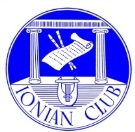 Email - brisbane@ionians.net    
         	              Website - www.brisbane.ionians.netApril  2019   Newsletter  Happiest are those of human race to whom God has given grace 
to enjoy, to share, and pray in the true Ionian wayPRESIDENT’S REPORTAt the March At Home, Jessica Reid from Guernsey Adventure Travel spoke to us about growing up in Guernsey and how the success of the movie "Guernsey Literary and Potato Peel Society" inspired her to set up her business. It was a great talk and the meal was delicious.  Jessica is happy to make an exclusive Ionian Tour next year, if there is sufficient interest.

The Third Thursday saw 15 of us enjoying good food, wine and company, at the Le Relais Bressan French restaurant in Flaxton.  My thanks to Trish Guthrie, Pam Barnes and my Husband, for being drivers and to Julie Anderson, Alison Payne and Rita Donaldson for joining us.  It was good fun.                                                                

I Iook forward to seeing many of you next month.   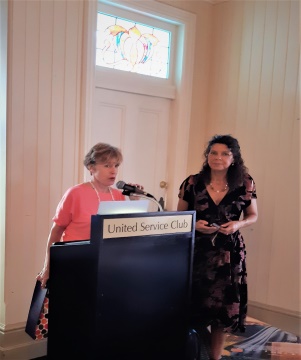 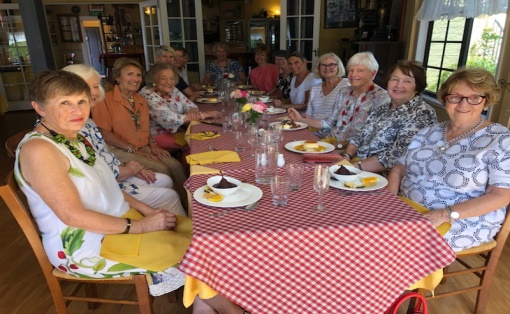 Jo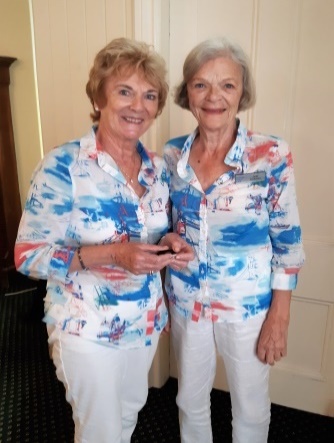                        Mary and Jette in February At Home Great Taste!"            “AT HOME” Thursday 4th April.Our speaker Robi, a Representative from Smart Pups, (dogs trained to help those with autism) will be coming and bringing Miss Daisy who is one of the dogs.The USC requires that mobile phones are NOT to be used in the Club.  Please switch off your phone on entry                                                                   ______________________________________________________________________________________________                    BIRTHDAYS FOR APRIL16th Julie Anderson, 17th Peg Green, 25th Jette Andersen and Betty Tudberry. MOVIE GROUP - Tuesday, 9th April -  Graceville Regal Twin Cinemas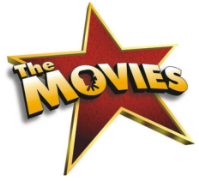           	Details will be announced during the April At Home  	If you are not at the luncheon you may obtain details by contacting Margot 3255 8877 BOOK GROUP   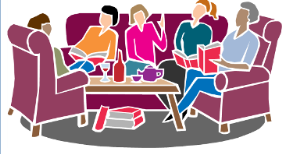 There will be no meeting in April due to Anzac Day.The May meeting will be held at Kay Rees’ home.General enquiries Margo 3255 8877               FRENCH GROUP -  15th April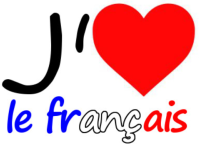 The next meeting will be held at Alex Robinson’s home.     General enquiries contact Fay 3899 4610WALKING GROUP    Next Meeting 17th MayNo walk in April due to Easter and people away.May Walk 17th May - Meet Dana McCown at 56 Wharf Street. The walk will go through the Kangaroo Point parks and then along the river ending up at South Bank. After some refreshments, the choice will be to catch the free ferry back to Kangaroo Point or those feeling the need for some more exercise can walk over the bridge and back through the city to the Story Bridge.Please complete the sign-up sheet at the April meeting.Please contact Dana if attending.    3217 3552 or dana.mccown98@gmail.com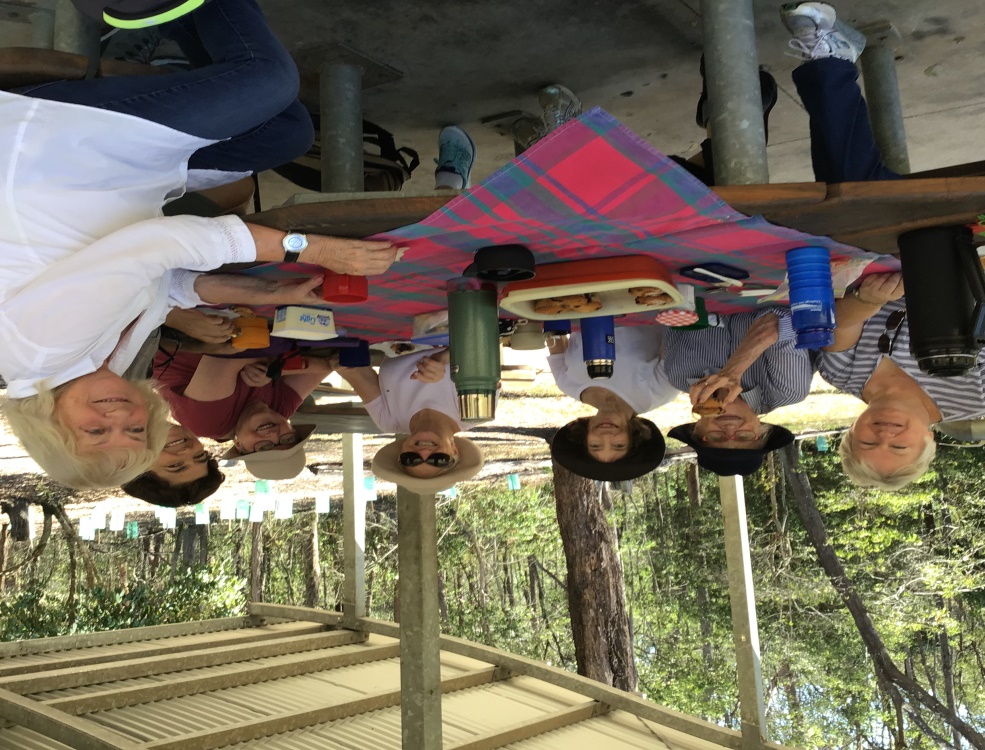 Fun was had by all on this easy walk, and a delicious snack was provided by Jacqui and George consisting of Coffee, Tea and Muffins.
Those taking the walk and enjoying the half way repast were:
Dana, Helen, Bernice, Alex, Jacqui, Dot, and Dot’s Sister Mary from Germany.DINING OUT - 17th AprilThe venue for Wednesday, 17th April is Paw Paw Café,  cnr. Stanley St. & Potts St. Wollongabba.It is open from 5.30pm but we will try for a 6.00pm start.THEATRE OUTINGJan Frewin will organise tickets for SCHOOL OF ROCK for 7th August at 1.00pm.The cost will be $80 or $70 for concessions.Please let Jan know if you are interested – payment must be by 25th April.THIRD THURSDAY        18th AprilVisit to the Brisbane City Hall Museum to see the Easton Pearson Exhibition.  We will meet at 10.30am. After, at 11.30am, lunch will be at the Goldfinch Restaurant, Corner of Ann and Roma Street, opposite City Hall.  The cost for the exhibition is $12 ($9 concession).  Payment made directly at the museum.  See sign-up sheet.OTHER CLUBSAdelaide ’83 Club is selling Rose Cards which were fundraisers for the Adelaide and Newcastle conventions.  Pam is ordering 6 sets for our Club.  Members to contact Pam if they wish to purchase them.PAYMENT DETAILS                             Cost:  $50              Payable by:  Cash, Cheque or Electronic Transfer * Cash and cheques in an envelope with your name and details of each payment clearly written on the outside please.Postal payments:  Loretta Stasi, 36 Samba Place, Underwood 4119Cheques payable to:  The Brisbane Ionian ClubFor EFT: - Acc Name:  The Brisbane Ionian Club Inc.Bank:  CBA - King George Square BranchBSB:  064-001   Account No.:  0094-1687 Payee Ref: Your name and details of the depositAPOLOGIES & ACCEPTANCESIf you apologise by voice message or email please ensure you have an acknowledgement of your message, by phone or email, before the cut-off date. If you know in advance, sign the Apologies Book at the ‘At Home’ Lunch. To telephone/email your apology, bring a guest, or if you are an Associate wishing to attend, please contact:  Mary Hayes: athomes@brisbane.ionians.net or by phone 0404 995 711PLEASE NOTE THE CUT OFF DATE FOR APOLOGIES FOR THE MARCH “AT HOME” TUESDAY 26th FEBRUARY 10AM .Ordinary Members are assumed to be attending unless an apology is receivedAttendance by Associate Members and Guests must be advised.  Please be aware that if you are an Ordinary Member and do not put in an apology in time, the cost of $50 will be forwarded on to you as charged by the venue.BIC Review Workshop Response FormYour feedback and ongoing participation are very important in this review process so could you please provide any comments on the workshop report, and any additional ideas and actions for consideration:                                                                       Member Name (optional) -----------------------Options for submitting your response:Email: brisbane@ionians.net (Committee and ex-officio will receive this)Hand in at April ‘At Home’Mail to Secretary : Paulette Archer, PO Box 269, Hamilton 4007Phone: President Jo Mellor 3374 2325 or 0404 001 812              Review co-ordinator Rita Donaldson 0423 222 727“AT HOME” LUNCHES: UNITED SERVICE CLUB  183 WICKHAM TERRACE   10.45AMDiary Dates